CURRICULUM - VITAE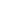 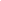 Name			:	DR.DEEPALI BHARDWAJ		Nationality			:	INDIANE-mail Address		:	drdeepali1@yahoo.com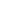 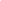 Educational Qualifications:M.B.B.S. in First Division from Bharti Vidyapeeth University, Pune. Registered with Delhi Medical Council. Registration number: DMC/R/03223, 2006. Registered with MMC: MMC/2016/01/0089.Rotatory Internship in Safdarjung Hospital, New Delhi in various departmentsD.V.D.L. (Diploma Dermatology, Venereology and Leprosy) from Sri Rama Chandra Medical College, Chennai in April 2009 scored 73%.DHA (Diploma Hospital Administration) from Apollo Hospitals, Med varsity in August 2009.MD.Dermatology from USAIM, Seychelles.M.Phil. Cosmetology by Distance Learning Program which is AICTE recognized college in India.International Training and Masters Course in Lasers of one month from Dr. Niwatpolnikon, Bangkok, Thailand at Kasemrad Hospital.Awarded 2 National level Fellowships & 2 International Fellowships: From ACSI (Association of Cutaneous Surgeons of India) at Safdarjung Hospital, New Delhi.From IADVL (Indian Association of Dermatologists, Venereologists and Leprologists) at PGI, Chandigarh.From ISD, International Society Dermatology Mentorship and completed it at Tehran, Iran under Dr. Prof. Yahya Dowlati.From EADV, European Association of Dermatologist’s and Venereologist’s at Munich Polliklinik, Germany under Prof. J Ring.Trained by Dr.Zein Obagi, internationally renowned Dermatologist & Cosmetologist.“Certified Doctor of Excellence “by DEKA Lasers, Florence, Italy.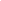 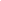 Professional Experience: Six months Junior Residency in Emergency Medicine Dept. A.I.I.M.S, New DelhiAn excellent training with hands on experience with internationally reputed 
aesthetician in Mumbai - DrJamunaPai for 8 months.Senior Residency in Dept. Of Dermatology, Safdarjung Hospital, New Delhi for 8 months.Ex Consultant Dermatologist till April, 2013 at The Apollo Clinic, East of Kailash, New Delhi since April 2011 ; at Rockland Hospital since August 2010 and Consultant Dermatologist to Primus Hospital and Phoenix Hospital since 2012 .Now operating my own Clinics at D-305, Defence Colony, New Delhi and an OPD at Mumbai every 3 months and weekly work for Deepanjan Charitable Trust at Kotla Mubarakpur and monthly actively participate and organize camps for Deepanjan too.Earlier for 2 years had been associated with Charitable General Masonic Clinic and with Charitable Health institute at Gurudwara in Defence Colony. FORMER HONORARY DERMATOLOGIST at President Estate Clinic, RASHTRAPATI BHAWAN 2015-18.Honorary Visiting Adjunct Faculty AIIMS, Rishikesh from May 2019 till current date in the Department of Dermatology. Member of National Medical and Wellness Tourism Board (NMWTB) since 2018 Member in Formation of Technical Advisory Group (TAG) on Menstrual Hygiene Management (MHM) under MoHFW. Since July 2019 and participated actively in brochures, NCERT chapters etc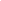 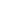 My Fields of Expertise:Allergy testing and innovative Skin Allergy TreatmentsSkin Cancer diagnosis and treatmentRemoval of skin tags/warts/moles etcAll kind of scars revision, chemical peelingAnti AgeingLipofilling, Laser Resurfacing and scar revisionsInjectables: Botox,Fillers,Threads,etcSSTG and Mesh Skin Grafting for Vitiligo and Post Burn casesHair Transplantation by FUE, Strip methods.Also I am a Botulinum Toxin & Hyaluronic Acid Filler trainer for several cities in North India, besides I have also been training doctors on threads facial lifting which I have modified the technique myself for more efficacious results. I am regularly invited for various conferences and lecture sessions on same.PUBLICATIONS: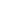 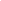 I am the Co-Author of “Medical Audit”, published by JayPee publishers.“Efficacy of TCA Cross Role: Role in Acne Scarring”: Journal of Cutaneous and Aesthetic Surgery, 2014.“Treatment of Ice Pick acne scars”: A Chapter by me in “ Step by Step treatment of Acne Scars” “Focus on Skin of Color on Retinoid”: A Chapter by me in “The Textbook on Cosmeceuticals.’’“Sail Over All Your Menstural Worries”: Book on Social Causes to remove taboo of MENSTURATION & methods of Menstural Hygiene released by Hon’ble Min of Parliamentary Affairs Shri Vijay Goel ji & Hon’ble Member Parliament Shri Manoj Tiwari ji on 28th May’2018. The book was distributed freely through Deepanjan Charitable Trust in 2018 May at various centers and Anganwadi workers.Been an Author of various websites, magazines, books on wellness, coffee table books and contributes vastly in spreading the message of Beyond Medicine in Wellness scientifically.Regular columnist on NDTV website, Indian Express website, Hindustan Times paper, Sikkim Express Newspaper, Greater Kashmir Newspaper.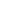 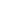 Awards Received:Awarded by ICUNR on International Women’s Day Awards at Le Meredien, 8th March,2014Medico Pride 2014 for Best Voted Aesthetic Dermatologist by Indian Association of Enterpreneurs & Service Providers (AESP)Rajiv Gandhi Memorial Award in August, 2014 for social service“ Delhi’s Best Dermatologist’’ Award by Lions Group in September,2014“ Public Viewers India’s Leading Dermatologist” in September,2014 at India International Centre, Delhi“Nari Gaurav Samman” by Rajasthan Academy at India Habitat Centre, N. Delhi, March, 2015.“ Karamveer Award’’ in March,2015“Best Dermatologist’ Award by FIWE: Federation of Women Entrepreneurs in April, 2015“ India Excellence Award’’ in the field of Dermatology by Bharat Nirman, NGO in July,2015 at India International Centre, Delhi1st Indian Women Achievers Award (IWAA), N.Delhi, 26th December,2015 by Lifeline.Chief Mentoring for Fem North India Princess, September, 2015 by Amar Ujala at Grand Hyatt, New Delhi Awarded Speaker of Eminence with Priyadarshini Award on September ‘2015 by Federation of Indian Women entrepreneurs & National Commission for Women,GOI.Awarded for Contribution in Health Care by Youth Welfare Council of India on 24th September’2015 at 1st  conclave on call for action “BetiBachao-BetiPadhao”.“ChikitsaRatan “ 2015 awarded by Vishwparivar organization in September’2015Awarded The Book Club Speaker Award 2015 on “Anti-Ageing”, The Gymkhana Club Ltd., New Delhi on 22nd January 2016Awarded “Nari Shakti Samman” for Contribution towards the welfare and upliftment of women by Vishwa Dharma ChetanaManch, Sri Brahmrishi Ashram – Tirupati Delhi Chapter on 28th February’16 “StreeUdhayami Award “at Gandhi Smriti, Rajghat for Social Service towards Women, 12th March, 2016.COWE India Excellence Award 2016-2017 by Confederation of Women Entrepreneurs of India.DMA Distinguished Service  Award for Medical Excellence by Delhi Medical Association 1st January,2017Outstanding Contribution Award, 2016 by AAPI (American Association of Physicians from India ) given on 3rd January,2017Guest Faculty, Seminar on Management of Ageing by Delhi Medical Assocn, 22nd January, 2017. Government of Madhyapradesh, Association with Rotary Club of MP & Raj Krishna Tankha Foundation invited me twice at two tribal districts at Shahdol and at Morena on 14-18th February 2016 and 5-7th February 2017 respectively. I was given a token of appreciation by Hon’ble Chief Minister of Madhya Pradesh on 15th February, 2016 at Shahdol for the exemplary work on skin and health hygiene issue also in the camp. Rotary Club, UpTown at Sunderlal Jain Hospital awarded me for inspiring women in social sector and a talk on women empowerment was delivered on 30th August, 2017  Youth Excellence & National Integrity Award, by Indraprastha Sanghthan 4th September,2017 at  India International Centre.DMA South Delhi Distinguished Doctor’s Award 2017 at Max Hospital, Saket, 1st July,2017Daughter’s of India Award, 4th September,2017 at India International Centre.Global Literary Festival for my contribution at Marwah Studios on 22nd September, 2017.Invited speaker at BRICS Forum as an Expert Anti Allergy and Anti Ageing speaker and awarded for being a good contribution on 27th September,2017Guest Speaker at Inner Wheel National Workshop and Conference with UN Environment Ambassador Diya Mirza on 15th July,2018 at Hotel Leela Palace.Received Token of Excellence Dr. B R Ambedkar Award at Pragiti Maidan on 11th August, 2018. Indian Global Star Awardee 2018 by on 31st August,2018 at Hotel Le Meredien National Conference on Environment and Sustainable Living as Speaker and Guest of Honour on 30th August 2018 at Hotel Le Meredien.Member Women Entrepreneurship Committee, PHD House of Chambers since its inceptus in September 2018 at PHD House August Kranti Marg.Amim Cancer Charitable Trust felicitated for work in social sector at Hotel Le Meredien on 2nd November 2018 Global Health Advisor at I AM KHADI an initiative of Indian Institute of Foreign Trade (IIFT) to promote KHADI Globally as a Healthy Fabric and increase stakeholders to taking KHADI from Local to More Global since 19th July, 2018.Indian Medical Association Women Doctors wing felicitated on International Womens Day as a Doctor of excellence at IMA Headquarters on 8th March,2019.Icon and Crusader Award 2019 at Hotel Le Meredien on 15th June 2019 honored for work in social sector by Shri Hon’ble Member Parliament Manoj Tiwari, IPS Ajay Chaudhry and H.E. Argentina Daniel Chuburu. Aadhi Aabadi 11th Women Achiever Award 2018 received at Constitutional Club of India on 15th December,2019 from dignitaries’ of Niti Ayog and also Samudayik Vikas Samiti ManchMy Contribution to the Society:Since I qualified as a Doctor I have been working towards the betterment of my society with various NGOs or Trusts contributing materially and by providing health camps and free distribution of medicines. Eventually I formed my own Deepanjan Charitable Trust in August, 2015 with likeminded and dedicated friends. Deepanjan is doing phenomenal work in the field of Women’s Hygiene, Menstrual hygiene, Sexual Taboos & abuse information, regular Health Camps at Urban Slums and Few Rural Areas and more. I hold free Dermatology Clinic once a week and provide free medicines and routine laboratory investigations are done free of cost to the BPL patients.At Deepanjan, we are manufacturing biodegradable sanitary napkins from banana pulp as raw material. I have employed only women from economically weaker section of our society and one of them is differentially abled. On 1st October, 2019 our Oxo Biodegradable sanitary pads with Trade Name as Laadlee TM were launched by the Hon’ble Minister of MSME Shri Nitin Gadkari Ji and our available at all KVIC Stores in Delhi & NCR at an extremely economical price. I feel proud to place on record that Deepanjan has been granted a project in Baramulla, an aspirational district of J&K on hygiene and women empowerment and we have commissioned the Project in January,2020.    Dr. Deepali Bhardwaj